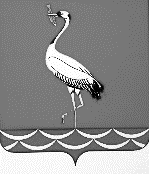 АДМИНИСТРАЦИЯ ЖУРАВСКОГО СЕЛЬСКОГО ПОСЕЛЕНИЯ КОРЕНОВСКОГО РАЙОНАПОСТАНОВЛЕНИЕот 28.06.2024                                                                                                                           № 53станица ЖуравскаяОб утверждении реестра муниципальных услуг администрации  Журавского сельского поселения Кореновского районаВ целях реализации Федерального закона от 27 июля 2010 года                     № 210-ФЗ «Об организации предоставления государственных и муниципальных услуг», администрация Журавского сельского поселения Кореновского района, п о с т а н о в л я е т:1. Утвердить реестр муниципальных услуг администрации  Журавского сельского поселения Кореновского района (прилагается).	2. Признать утратившим силу постановление администрации Журавского сельского поселения Кореновского района от 18 октября 2022 года № 129 «Об утверждении реестра муниципальных услуг администрации  Журавского сельского поселения Кореновского района».3. Общему отделу администрации Журавского сельского поселения Кореновского района (Шапошник) опубликовать настоящее постановление и разместить его на официальном сайте органов местного самоуправления Журавского сельского поселения Кореновского района в сети «Интернет».4. Постановление вступает в силу после его официального опубликования.Глава Журавского сельского поселения Кореновского района                                                                        Г.Н. Андреева2ЛИСТ СОГЛАСОВАНИЯпроекта постановления администрации Журавского сельского поселения Кореновского района от 28.06.2024 № 53 «Об утверждении реестра муниципальных услуг администрации  Журавского сельского поселения Кореновского района»Проект подготовлен и внесен:общим отделом администрации Журавского сельского поселенияКореновского района,начальник отдела                                                                                Т.И. ШапошникПроект согласован:Начальник финансового отдела администрации Журавского сельского поселения Кореновского района                                                       Ю.А. ДацкоРЕЕСТРмуниципальных услуг администрации Журавского сельского поселения Кореновского районаГлава Журавского сельского поселения Кореновского района                                                       Г.Н. АндрееваПРИЛОЖЕНИЕУТВЕРЖДЕНпостановлением администрацииЖуравского сельского поселенияКореновского районаот  28.06.2024   № 53 №п/пНаименование муниципальной услугиНаименование отраслевого(функционального)органаадминистрации,предоставляющего муниципальную услугу1. Сведения о муниципальных услугах, предоставляемых администрацией Журавского сельского поселения Кореновского района1. Сведения о муниципальных услугах, предоставляемых администрацией Журавского сельского поселения Кореновского района1. Сведения о муниципальных услугах, предоставляемых администрацией Журавского сельского поселения Кореновского районаМуниципальные услугиМуниципальные услугиМуниципальные услугиЗемельные и имущественные отношенияЗемельные и имущественные отношенияЗемельные и имущественные отношения1Предоставление в собственность, аренду, постоянное (бессрочное) пользование, безвозмездное пользование земельного участка, находящегося в государственной или муниципальной собственности, без проведения торговОбщий отдел2Прекращение права постоянного (бессрочного) пользования и пожизненного наследуемого владения земельным участком при отказе землепользователя, землевладельца от принадлежащего им права на земельный участокОбщий отдел3Предоставление земельного участка, находящегося в муниципальной собственности, или государственная собственность на который не разграничена, на  торгахОбщий отдел4Предоставление информации об объектах недвижимого имущества, находящегося в муниципальной собственности и предназначенных  для сдачи в арендуОбщий отдел5Заключение нового договора аренды земельного участка без проведения торговОбщий отдел6Предоставление информации об объектах учета, содержащихся в реестре муниципального имуществаОбщий отдел7Предоставление муниципального имущества в аренду или безвозмездное пользование без проведения торговОбщий отделГрадостроительствоГрадостроительствоГрадостроительство8Присвоение адреса объекту адресации, изменение и аннулирование такого адресаОбщий отдел9Направление уведомления о планируемом сносе объекта капитального строительства и уведомления о завершении сноса объекта капитального строительстваОбщий отделРегулирование предпринимательской деятельностиРегулирование предпринимательской деятельностиРегулирование предпринимательской деятельности10Выдача разрешения (дубликата или копии разрешения) на право организации розничного рынкаОбщий отдел11Выдача разрешения о проведении ярмарки, выставки-ярмаркиОбщий отделСоциальное обслуживаниеСоциальное обслуживаниеСоциальное обслуживание11Выдача разрешения на вступление в брак несовершеннолетним, достигшим возраста шестнадцати летОбщий отдел12Уведомительная регистрация трудовых договоров, заключенных (прекращенных)  работодателем-физическим лицом, не являющимся индивидуальным предпринимателем, с работникомОбщий отделАрхивный фонд и предоставление справочной информацииАрхивный фонд и предоставление справочной информацииАрхивный фонд и предоставление справочной информации13Предоставление копий правовых актов администрации Журавского сельского поселения Кореновского районаОбщий отдел14Дача письменных разъяснений налогоплательщикам и налоговым агентам по вопросам применения нормативных правовых актов муниципального образования о местных налогах и сборахФинансовый отделЖилищно-коммунальное хозяйствоЖилищно-коммунальное хозяйствоЖилищно-коммунальное хозяйство15Выдача порубочного билетаОбщий отдел16Предоставление разрешения на осуществление земляных работОбщий отдел17Выдача документов (выписки из похозяйственной книги и иных документов, содержащих аналогичные сведения)Общий отдел18Принятие решения об использовании донного грунта, извлеченного при проведении дноуглубительных и других работ, связанных с изменением дна и берегов водных объектовОбщий отдел19Принятие решения о предоставлении права на использование гражданами земель или земельных участков, находящихся в муниципальной собственности, для возведения гаражей, являющихся некапитальными сооружениями, либо для стоянки технических или других средств передвижения инвалидов вблизи их места жительстваОбщий отдел20Выдача  разрешения на перемещение отходов строительства, сноса зданий и сооружений, в том числе грунтов Общий отдел21Согласование  схемы движения транспорта и пешеходов на период проведения работ на проезжей частиОбщий отделПрочееПрочееПрочее22Предоставление участка земли для создания семейных (родовых) захороненийОбщий отдел23Согласование проекта информационной надписи и (или) обозначения на объекте культурного наследия местного значения, расположенного на территории Журавского сельского поселения Кореновского районаОбщий отделСведения об услугах, которые являются необходимыми и обязательными для предоставления отраслевыми (функциональными) органами администрации Сведения об услугах, которые являются необходимыми и обязательными для предоставления отраслевыми (функциональными) органами администрации Сведения об услугах, которые являются необходимыми и обязательными для предоставления отраслевыми (функциональными) органами администрации 1Получение  кадастрового  паспорта   здания, сооружения, расположенного на испрашиваемом земельном участке, испрашиваемого   земельного   участка  либо кадастровая выписка об испрашиваемом земельном участке Кореновский отдел ФГУ «Земельная кадастровая палата» по Краснодарскому краю 2Изготовление технических условий на подключение объектов к сетям инженерно- технического обеспеченияОрганизации, осуществляющие эксплуатацию сетей инженерно-технического обеспечения3Получение нотариальной доверенности представителя заявителяНотариальная контора4Получение заключения об отсутствии твердых полезных ископаемых, не относящихся к общераспространенным полезным ископаемымУправление по недропользованию по Краснодарскому краю5Получения заключения об основаниях проведения дноуглубительных и других работ, связанных с изменением дна и берегов водных объектов, в результате которых получен донный грунтКубанское бассейновое водное управление Федерального агентства водных ресурсов